            ZONING BOARD OF APPEALS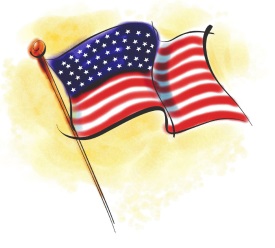                           TOWN OF CHESTER                            1786 Kings Highway                        Chester, New York 10918
							Agenda April 20, 20177:00pm – Public Hearing Y&Y ElectricJoel Werzberger191 Lehigh Ave S/B/L 3-1-14.1Area variance- 3.9 Acres7:20pm – Area Variance Charles Welsh36 Snake Path LaneS/B/L 131-68.3Proposed Garage – seeking 4’ft area variance in height of building